BACKGROUND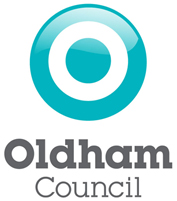 Oldham Council currently externally commissions the following integrated range of services under the Targeted Youth Offer:The current arrangements for delivery of these services end in March 2020 and we are working to confirm continued service delivery from 1st April 2020, following an open procurement exercise.As part of this process, we are holding a market engagement event on Monday 23rd September and would like to invite interested providers to attend.The purpose of the event will be to engage with providers and discuss further:The current services included within this procurement exerciseRecent data in terms of demand and service deliveryOur initial commissioning considerations at this stageOther wider examples of service delivery models and gather expertise and feedback from those delivering them alreadyThe event is an opportunity for us as Commissioners to talk to providers and understand the needs and demands around services for young people from a provider and service delivery perspective.  This in turn will strengthen our commissioning model going forward and will improve overall outcomes for our residents.Details of the event are as follows:Date	Monday 23rd September 2019Time 	1.00pmVenue	Lees Suite, Oldham Council Civic Centre, West Street, Oldham OL1 1UTThere is pay and display car parking available at the Civic Centre, and the nearest tram stop is King Street.Please confirm your attendance by emailing clare.bamforth@oldham.gov.uk by close of play Friday 20th September.If you have any queries or require any further information please contact via the CHEST portal. Oldham Council – Delivering Oldham’s Targeted Youth Offer Market Engagement EventAreaService objectivesService elements within this lot:LOT 1 - Sexual Health and Substance Misuse ServicesA reduction in the number of Teenage PregnanciesA reduction in Sexually Transmitted InfectionsA reduction in hospital admissions due to substance misuse including alcoholYoung people’s Sexual Health ServicesAddressing Teenage PregnancySupport for young people and their families around substance misuse including alcoholLOT 2 – The Prevention and Reduction of Youth OffendingTo reduce the number of first time entrants to the justice systemReduce re-offending by Young PeopleYoung offenders engagement in positive activities and education, employment or trainingYouth Justice Services – prevention and restorative justiceLOT 3 – Support for Vulnerable Young PeopleEnsure vulnerable young people have access to appropriate information, advice and guidance to succeed in education, work and lifeSupport to encourage young people to engage in education, employment or trainingSupport for those people who go missing from home Reduction in young people’s risk taking behaviour.Careers Information, Advice and GuidanceSupport for Young CarersIndependent interview process for children and young people who go missing from home